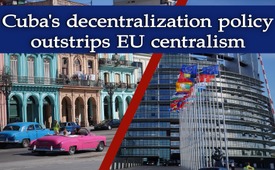 Cuba's decentralization policy outstrips EU centralism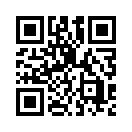 Cuba's national economic plan has not been passed &quot;from top to bottom&quot; since 2020. Instead, the workers in the state-owned enterprises work out the goals on site themselves and, with their flexible autonomy, give wings to the cumbersome centralist EU dictatorship.Since 2020, Cuba's national economic plan is no longer passed"from top to bottom".
Instead, the workers in state-owned enterprises have to establish goals for their companies on site themselves. President Miguel Diaz-Canal announced this step already in 2019, so that the country's economy can continue to develop despite the trade and financial blockade imposed by the U.S. government since 1961 and intensified several times since then. The president said literally: „the end of the US blockade does not depend on us, but we can solve the international blockade that we have imposed on ourselves for years if we work with intelligence, effort and collective creativity.“ Cuba's Minister of Economy Alejandro Gil explained on television that starting in 2020 workers in state-owned enterprises will take the parameters and goals of their companies into their own hands instead of implementing directives from the ministry. This should also enable a more efficient allocation and distribution of resources. For these measures to be successful, however, "a change in mentality is necessary," as President Diaz Canel emphasized. Therefore, apparently backward Cuba is clearly ahead of the centralist developments in Europe. For in the EU the nation states are constantly restricted in their flexible independence for the benefit of a centralist EU dictatorship. Perhaps one day hardship will teach us in the EU which one is the better way: a centralized dictatorship or the mature personal responsibility of the regions.from hmSources:https://amerika21.de/2019/06/228023/kuba-wirtschaftliche-dezentralisierungThis may interest you as well:---Kla.TV – The other news ... free – independent – uncensored ...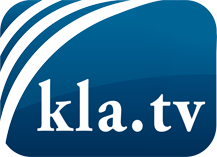 what the media should not keep silent about ...Little heard – by the people, for the people! ...regular News at www.kla.tv/enStay tuned – it’s worth it!Free subscription to our e-mail newsletter here: www.kla.tv/abo-enSecurity advice:Unfortunately countervoices are being censored and suppressed more and more. As long as we don't report according to the ideology and interests of the corporate media, we are constantly at risk, that pretexts will be found to shut down or harm Kla.TV.So join an internet-independent network today! Click here: www.kla.tv/vernetzung&lang=enLicence:    Creative Commons License with Attribution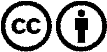 Spreading and reproducing is endorsed if Kla.TV if reference is made to source. No content may be presented out of context.
The use by state-funded institutions is prohibited without written permission from Kla.TV. Infraction will be legally prosecuted.